ARTS PLASTIQUES						Fleurs recycléesVoir la vidéo en ouvrant le lien https://youtu.be/7mPMl13FX9APréparer un joli bouquet de fleurs recyclées en suivant les notions indiquées dans la vidéo. Vous pouvez colorier vos fleurs à l’acrylique.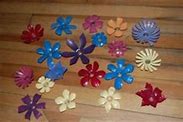 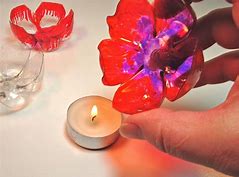 N.B. Aidez-vous d’une personne adulte.Collège des Dominicaines de notre Dame de la Délivrande – Araya-Classe : CM2                                                                  Mai 2020 – 1ère semaineNom : ________________________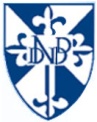 